Об отмене постановления администрации муниципального района Пестравский Самарской области от 04.10.2017г. № 585 «Об утверждении Порядка подготовки, утверждения местных нормативов градостроительного проектирования муниципального района Пестравский и внесения изменений в них»В целях приведения правовой базы муниципального района Пестравский Самарской области в соответствие с главой 3.1 Градостроительного кодекса Российской Федерации, Федеральным законом РФ от 06.10.2003г. № 131-ФЗ «Об общих принципах организации местного самоуправления в Российской Федерации», руководствуясь статьями 41, 43 Устава муниципального района Пестравский Самарской области, администрация муниципального района Пестравский Самарской области ПОСТАНОВЛЯЕТ:1. Отменить постановление администрации муниципального района Пестравский Самарской области от 04.10.2017г. № 585 «Об утверждении Порядка подготовки, утверждения местных нормативов градостроительного проектирования муниципального района Пестравский и внесения изменений в них».2. Опубликовать настоящее постановление в районной газете «Степь» и разместить на официальном Интернет-сайте муниципального района Пестравский.3. Контроль за выполнением настоящего постановления оставляю за собой.И.о. Главы муниципального района Пестравский	                                                                        В.В.ШаталовПешехонова Т.С. 8(84674)21474ЛИСТ СОГЛАСОВАНИЯк постановлению администрации муниципального района Пестравский Самарской областиОб отмене постановления администрации муниципального района Пестравский Самарской области от 04.10.2017г. № 585 «Об утверждении Порядка подготовки, утверждения местных нормативов градостроительного проектирования муниципального района Пестравский и внесения изменений в них»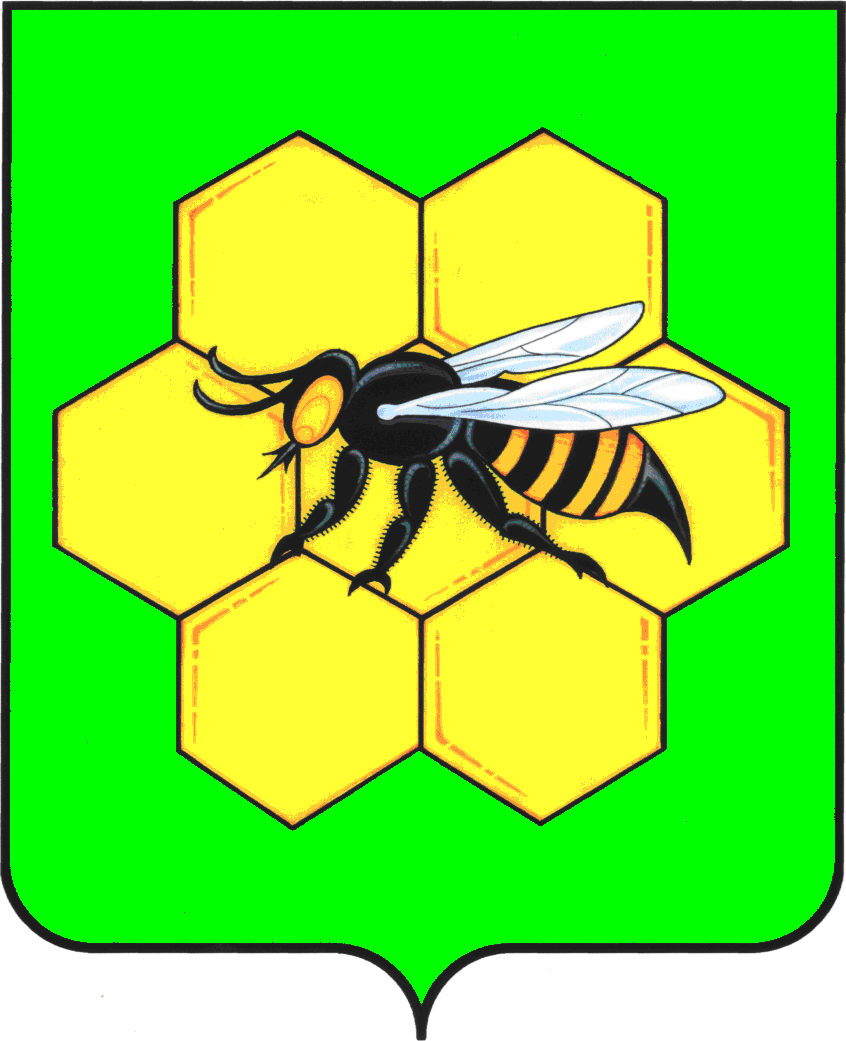 АДМИНИСТРАЦИЯМУНИЦИПАЛЬНОГО РАЙОНАПЕСТРАВСКИЙСАМАРСКОЙ ОБЛАСТИПОСТАНОВЛЕНИЕот____________________№___________ДолжностьДатапоступлениядокументаРосписьФ.И.О.Юрисконсульт администрации м.р. ПестравскийСтаркова Е.В.Начальник отдела архитектуры и градостроительства администрации м.р. ПестравскийКудрявцев В.Ю.